İSTANBUL TİCARET ÜNİVERSİTESİ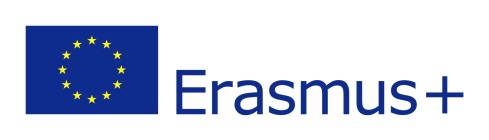 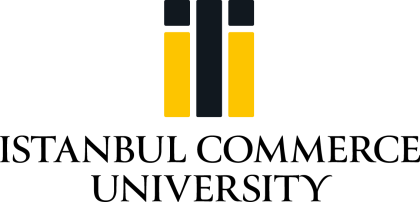 2015-2016 AKADEMİK YILI ERASMUS +ÖĞRENCİ HAREKETLİLİĞİ BAŞVURU FORMUKişisel BilgilerAcil Durumlarda İletişim Kurulacak KişiBaşvuru BilgileriTercih Edilen Üniversite ÖNEMLİ NOT: Başvuru formunun eksiksiz bir şekilde doldurularak, güncel bir transkript ile birlikte Değişim Programları Koordinatörlüğüne teslim edilmesi gerekmektedir. Aksi halde başvuru geçersiz sayılacaktır.Ad:Soyad:Doğum Yeri::Doğum Tarihi:TC Kimlik No: E-Posta:Tel (Ev):Tel (GSM):Öğrenci No:Sınıf/ Seviye:Baba Adı:Anne Adı:Fakülte/ Enstitü:Bölüm/ABD/Prog:Cinsiyet:Diğer E-Posta:Başvuru Dönemi:Öğrenim/Staj:Ağırlıklı Not Ort:Posta Adresi:Posta Adresi:Acil Durum Yakını:Acil Durum Ev Tel:Acil Durum Cep Tel: Bildiği Yabancı Diller:Daha önce Erasmus’a başvurdunuz mu?Özel Bakım İhtiyacı:Özel Bakım İhtiyacı:INTERNATIONAL UNIVERSITY OF SARAJEVO (IUS)- BOSNA HERSEKAd Soyad:İmza:Tarih: